European Championship 2019/2020
Czech Chinchilla Show
Prague 1st February 2020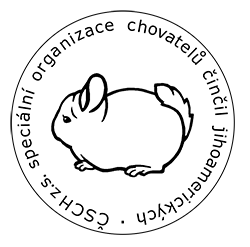 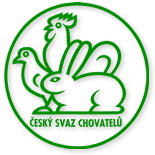 Vystavovatel: …………
Adresa: …………U z á v ě r k a   p ř i h l á š e k :  21.1. 2020--------------------------------------------------Po uzávěrce již činčily nebude možno přihlašovat.Prosíme věnujte pozornost správnému zařazení do kategorií dle vypsaných propozic.
Klecné: 18€ (pro 1-3 zvířata), 6€ za každou další činčilu. Celkem činčil   …………..  Celkem k placení  ………………..Č.Č. klecekategoriePohl. *Pohl. *4-5m6-7m8+mVlastní * odchov ANO-NE Pochází od chovatele *  
Na prodejČ.Č. klecekategorie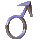 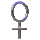 4-5m6-7m8+mVlastní * odchov ANO-NE Pochází od chovatele *  
Na prodej1.2.3.4.5.Č.Č. klecekategoriePohl. *Pohl. *4-5m6-7m8+mVlastní * odchov ANO-NE Pochází od chovatele *  
Na prodej6.7.8.9.10.11.12.13.14.15.16.17.18.19.20.21.22.23.24.25.26.27.